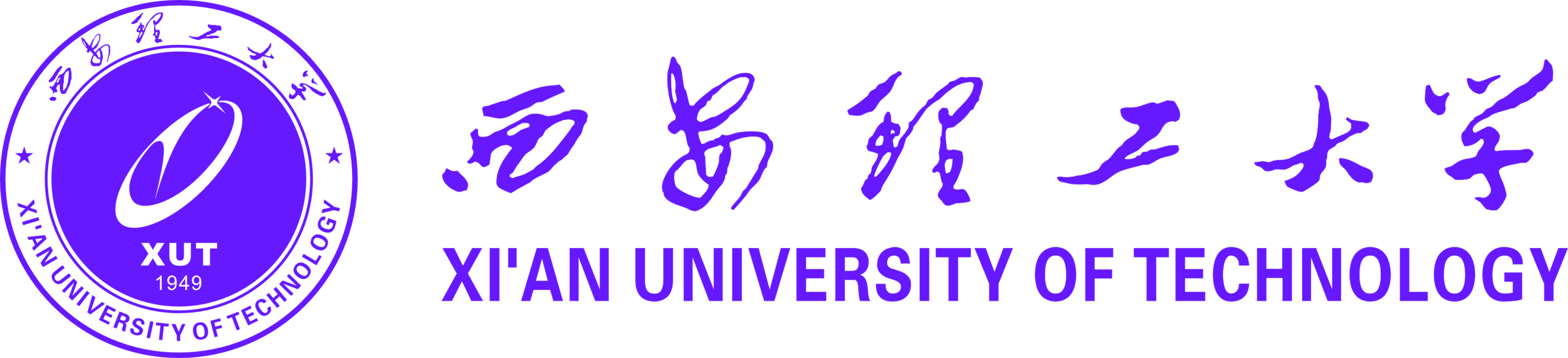 西安理工大学2020年新生疫情防控诚信承诺书新生类别：□博士研究生□硕士研究生□本科生□第二学士学位姓    名：                  录取学院：                  录取专业：                  身份证号：                  本人联系电话：              家长联系电话：              为配合学校做好常态化疫情防控下的报到工作，本人郑重承诺：自觉遵守学校相关要求，向学校所提交的所有健康信息、出行信息等真实、准确。目前，本人身体状况良好，无发热、咳嗽、腹泻等症状，符合学校报到要求。我将严格遵守《中华人民共和国传染病防治法》、所在地政府、社区及学校有关疫情防控的要求以及学校的各项管理规定，自觉做好个人防护工作。如有特殊情况，及时主动向学校报告。                  承诺人：时  间：2020年  月  日